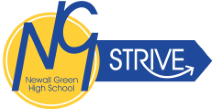 Year 11Home Learning Booklet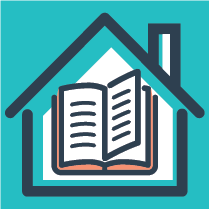 Summer Term Dear Students,We have put together this ‘Home Learning’ booklet to provide you with some structured tasks which will help you with the transition towards further education.  It is important that you continue to study and learn during the time that you are at home before starting college. Students who do not continue to learn risk falling behind their peers and losing important learning routines that are essential for academic success.Week 1 - Animal Farm by  George OrwellChapter IMr. Jones, of the Manor Farm, had locked the hen-houses for the night, but was too drunk to remember to shut the pop-holes. With the ring of light from his lantern dancing from side to side, he lurched across the yard, kicked off his boots at the back door, drew himself a last glass of beer from the barrel in the scullery, and made his way up to bed, where Mrs. Jones was already snoring.As soon as the light in the bedroom went out there was a stirring and a fluttering all through the farm buildings. Word had gone round during the day that old Major, the prize Middle White boar, had had a strange dream on the previous night and wished to communicate it to the other animals. It had been agreed that they should all meet in the big barn as soon as Mr. Jones was safely out of the way. Old Major (so he was always called, though the name under which he had been exhibited was Willingdon Beauty) was so highly regarded on the farm that everyone was quite ready to lose an hour's sleep in order to hear what he had to say.At one end of the big barn, on a sort of raised platform, Major was already ensconced on his bed of straw, under a lantern which hung from a beam. He was twelve years old and had lately grown rather stout, but he was still a majestic-looking pig, with a wise and benevolent appearance in spite of the fact that his tushes had never been cut. Before long the other animals began to arrive and make themselves comfortable after their different fashions. First came the three dogs, Bluebell, Jessie, and Pincher, and then the pigs, who settled down in the straw immediately in front of the platform. The hens perched themselves on the window-sills, the pigeons fluttered up to the rafters, the sheep and cows lay down behind the pigs and began to chew the cud. The two cart-horses, Boxer and Clover, came in together, walking very slowly and setting down their vast hairy hoofs with great care lest there should be some small animal concealed in the straw. Clover was a stout motherly mare approaching middle life, who had never quite got her figure back after her fourth foal. Boxer was an enormous beast, nearly eighteen hands high, and as strong as any two ordinary horses put together. A white stripe down his nose gave him a somewhat stupid appearance, and in fact he was not of first-rate intelligence, but he was universally respected for his steadiness of character and tremendous powers of work. After the horses came Muriel, the white goat, and Benjamin, the donkey. Benjamin was the oldest animal on the farm, and the worst tempered. He seldom talked, and when he did, it was usually to make some cynical remark--for instance, he would say that God had given him a tail to keep the flies off, but that he would sooner have had no tail and no flies. Alone among the animals on the farm he never laughed. If asked why, he would say that he saw nothing to laugh at. Nevertheless, without openly admitting it, he was devoted to Boxer; the two of them usually spent their Sundays together in the small paddock beyond the orchard, grazing side by side and never speaking.The two horses had just lain down when a brood of ducklings, which had lost their mother, filed into the barn, cheeping feebly and wandering from side to side to find some place where they would not be trodden on. Clover made a sort of wall round them with her great foreleg, and the ducklings nestled down inside it and promptly fell asleep. At the last moment Mollie, the foolish, pretty white mare who drew Mr. Jones's trap, came mincing daintily in, chewing at a lump of sugar. She took a place near the front and began flirting her white mane, hoping to draw attention to the red ribbons it was plaited with. Last of all came the cat, who looked round, as usual, for the warmest place, and finally squeezed herself in between Boxer and Clover; there she purred contentedly throughout Major's speech without listening to a word of what he was saying.All the animals were now present except Moses, the tame raven, who slept on a perch behind the back door. When Major saw that they had all made themselves comfortable and were waiting attentively, he cleared his throat and began:"Comrades, you have heard already about the strange dream that I had last night. But I will come to the dream later. I have something else to say first. I do not think, comrades, that I shall be with you for many months longer, and before I die, I feel it my duty to pass on to you such wisdom as I have acquired. I have had a long life, I have had much time for thought as I lay alone in my stall, and I think I may say that I understand the nature of life on this earth as well as any animal now living. It is about this that I wish to speak to you."Now, comrades, what is the nature of this life of ours? Let us face it: our lives are miserable, laborious, and short. We are born, we are given just so much food as will keep the breath in our bodies, and those of us who are capable of it are forced to work to the last atom of our strength; and the very instant that our usefulness has come to an end we are slaughtered with hideous cruelty. No animal in England knows the meaning of happiness or leisure after he is a year old. No animal in England is free. The life of an animal is misery and slavery: that is the plain truth."But is this simply part of the order of nature? Is it because this land of ours is so poor that it cannot afford a decent life to those who dwell upon it? No, comrades, a thousand times no! The soil of England is fertile, its climate is good, it is capable of affording food in abundance to an enormously greater number of animals than now inhabit it. This single farm of ours would support a dozen horses, twenty cows, hundreds of sheep--and all of them living in a comfort and a dignity that are now almost beyond our imagining. Why then do we continue in this miserable condition? Because nearly the whole of the produce of our labour is stolen from us by human beings. There, comrades, is the answer to all our problems. It is summed up in a single word--Man. Man is the only real enemy we have. Remove Man from the scene, and the root cause of hunger and overwork is abolished for ever."Man is the only creature that consumes without producing. He does not give milk, he does not lay eggs, he is too weak to pull the plough, he cannot run fast enough to catch rabbits. Yet he is lord of all the animals. He sets them to work, he gives back to them the bare minimum that will prevent them from starving, and the rest he keeps for himself. Our labour tills the soil, our dung fertilises it, and yet there is not one of us that owns more than his bare skin. You cows that I see before me, how many thousands of gallons of milk have you given during this last year? And what has happened to that milk which should have been breeding up sturdy calves? Every drop of it has gone down the throats of our enemies. And you hens, how many eggs have you laid in this last year, and how many of those eggs ever hatched into chickens? The rest have all gone to market to bring in money for Jones and his men. And you, Clover, where are those four foals you bore, who should have been the support and pleasure of your old age? Each was sold at a year old--you will never see one of them again. In return for your four confinements and all your labour in the fields, what have you ever had except your bare rations and a stall?"And even the miserable lives we lead are not allowed to reach their natural span. For myself I do not grumble, for I am one of the lucky ones. I am twelve years old and have had over four hundred children. Such is the natural life of a pig. But no animal escapes the cruel knife in the end. You young porkers who are sitting in front of me, every one of you will scream your lives out at the block within a year. To that horror we all must come--cows, pigs, hens, sheep, everyone. Even the horses and the dogs have no better fate. You, Boxer, the very day that those great muscles of yours lose their power, Jones will sell you to the knacker, who will cut your throat and boil you down for the foxhounds. As for the dogs, when they grow old and toothless, Jones ties a brick round their necks and drowns them in the nearest pond.Comprehension QuestionsList four things that Mr Jones does in lines 6-9 of chapter one? (4 marks)What is the reason all the animals have gone to the barn?How does the writer use language in lines 10-20 to present Old Major as well-respected on the farm? (8 marks)How are Boxer and Clover shown to be thoughtful and considerate animals?“The life of an animal is misery and slavery.”  Old Major says that.  Do you think he was right about that?  Why?What do the humans do that makes them evil in Old Major’s eyes?What does Old Major warn the animals against doing after they defeat the men?How has the writer structured the text to interest you as a reader? (8 marks)A student said, “Orwell has presented Old Major as an inspiration to the other animals on the farm and shows them the reality of their lives.”  To what extent do you agree? (20 marks)In your response, you could:  • consider your own impressions of Old Major• evaluate how the other animals respond to Old MajorWeek 2A Day in the Life of a TrampFirst, what is a tramp?[1]A tramp is a native English species.  These are his distinguishing characteristics:  he has no money, he is dressed in rags, he walks about twenty kilometres a day and never sleeps two nights together in the same place.In short, he is a wanderer, living on charity, roaming around on foot day after day for years, crossing England from end to end many times in his wanderings.He has no job, home or family, no possessions in the world apart from the rags covering his poor body; he lives at the expense of the community.No one knows how many individuals make up the tramp population.Thirty thousand?  Fifty thousand?  Perhaps a hundred thousand in England and Wales when unemployment is particularly bad.The tramp does not wander for his own amusement, or because he has inherited the nomadic instincts of his ancestors; he is trying first and foremost to avoid starving to death.It is not difficult to see why; the tramp is unemployed as a result of the state of the English economy.  So, to exist, he must have recourse to public or private charity.  To assist him, the authorities have created asiles (workhouses) where the destitute can find food and shelter.These places are about twenty kilometres apart, and no-one can stay in any one spike more that once a month.  Hence the endless pilgrimages of tramps who, if they want to eat and sleep with a roof over their heads, must seek a new resting-place every night.That is the explanation for the existence of tramps.  Now let us see what sort of life they lead.  It will be sufficient to look at just one day, for the days are all the same for these unfortunate inhabitants of one of the richest countries in the world.*Let us take one of them as he comes out of the spike at about ten in the morning.He is about twenty kilometres from the next workhouse.  He will probably take five hours to walk that distance, and will arrive at his destination at about three in the afternoon.He will not rest much on the way, because the police, who look on tramps with a suspicious eye, will make quick work of sending him packing from any town or village where he might try to stop.  That is why our man will not tarry on the way.It is, as we have said, around three o’clock in the afternoon when he turns up at the spike.  But the spike does not open until six in the evening.  Three weary hours to kill in the company of other the other tramps who are already waiting.  The herd of human beings, haggard, unshaven, filthy and tattered, grows from minute to minute.  Soon there are a hundred unemployed men representing nearly every trade.Miners and cotton-spinners, victims of the unemployment which is raging in the North of England, form the majority but all trades are represented, skilled or not.Their age?  From sixteen to seventy.Their sex?  There are around two women for every fifty tramps.Here and there, an imbecile jabbers meaningless words.  Some men are so weak and decrepit that one wonders how they could possibly walk twenty kilometres.Their clothes strike you as grotesque, tattered and revoltingly filthy.Their faces make you think of the face of some wild animal, not perhaps a dangerous one, but one which has become at once savage and timorous through lack of rest and care.There they wait, lying on the grass or squatting in the dust.  The bravest prowl around the butcher’s or the baker’s, hoping to glean some scrap of food.  But this is dangerous, because begging is against the law in England, so for the most part they are content to remain idle, exchanging vague words in a strange slang, the tramps’ special language, full of bizarre and picturesque words and phrases which cannot be found in any dictionary.They have come from all four corners of England and Wales, and tell each other their adventures, discussing without much hope the likelihood of finding work on the way.Many have met before in some spike at the other end of the country for their tracks cross again and again in their ceaseless wanderings.These workhouses are miserable and sordid caravanserais where the miserable English pilgrims assemble for a few hours before scattering again in all directions.All the tramps smoke.  As smoking is forbidden inside the spike, they make the most of their waiting hours.  Their tobacco consists mainly of cigarette-ends which they pick up in the street.  They roll it in paper or stuff it into old pipes.https://www.orwellfoundation.com/the-orwell-foundation/orwell/essays-and-other-works/a-day-in-the-life-of-a-tramp/A day in the life of a tramp List 4 things that Orwell says are the characteristics of a tramp. (4 marks)Referring to lines 34-40 explain how the writer uses language to present the tramps in a sympathetic way. (8 marks)A student said, “Orwell clearly feels sympathy for the tramps and presents them as victims of society.” To what extent do you agree? (20 marks)Additional questionsWhat reason does Orwell give for the tramp’s wandering? How did the Government try and aid the tramps and why does Orwell believe this was ineffective?Explain the difficulties faced by tramp on a typical day.  For this question you should aim to write two paragraphs, include textual evidence and make inferences.At least 320,000 homeless people in Britain, says Shelter Charity says figure for England, Scotland and Wales is likely to be underestimateHomeless people’s tents in Milton Keynes. Figures show homelessness and housing insecurity is spreading across the country. Photograph: Graeme Robertson/The Guardian 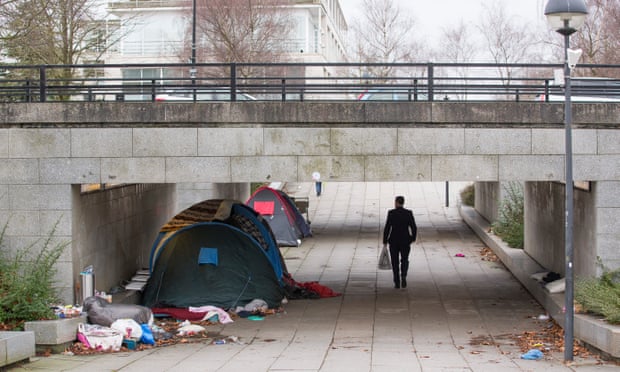 At least 320,000 people are homeless in Britain, according to research by the housing charity Shelter.This amounts to a year-on-year increase of 13,000, a 4% rise, despite government pledges to tackle the crisis. The estimate suggests that nationally one in 200 people are homeless.Shelter says its figures, which include rough sleepers and people in temporary accommodation, are likely to be an underestimate of the problem as they do not capture people who experience “hidden” homelessness, such as sofa-surfers, and others living insecurely in sheds or cars, for example.Newham in east London is ranked as England’s number one homelessness hotspot, with at least one in every 24 people in housing insecurity. More than 14,500 people were in temporary accommodation in the borough, and 76 were sleeping rough.In the capital as a whole, 170,000 people – equivalent to one in 52 – have no home. Westminster had the most rough sleepers, 217, followed by Camden, with 127. In Kensington and Chelsea, the UK’s richest borough, there were over 5,000 homeless people – equivalent to one in every 29 residents.The figures indicate how homelessness and housing insecurity is spreading beyond its traditional heartland of London into the wider south-east and Midlands, and the impact of high rents and welfare cuts ripples outwards.Outside the capital, high homelessness rates were recorded in Birmingham, Luton, Brighton & Hove, Slough, Dartford, Milton Keynes, Harlow, Watford, Epsom, Reading, Broxbourne, Basildon, Peterborough and Coventry.Regionally, homelessness grew fastest in the West Midlands and Yorkshire and Humberside, which saw 12% increases, followed by the north-west with an 11% rise. Homelessness fell in the north-east and south-west regions of England by 8%.The 320,000 figure for England, Wales and Scotland was reached by combining government homelessness and rough-sleeping statistics at July 2018 with data on homeless hostel bed spaces and social services provision of temporary accommodation for families in crisis.The bulk of those affected, 295,000, are in forms of temporary accommodation after being accepted as homeless by their local authority.It is Shelter’s third annual analysis of homelessness. In 2016, it estimated there were 255,000 homeless people in England alone, a figure it subsequently adjusted to 294,000 for Britain. This rose to 307,000 in 2017.Polly Neate, Shelter’s chief executive, said: “Due to the perfect storm of spiralling rents, welfare cuts and a total lack of social housing, record numbers of people are sleeping out on the streets or stuck in the cramped confines of a hostel room. We desperately need action now to change tomorrow for the hundreds of thousands whose lives will be blighted by homelessness this winter.”The housing and communities secretary, James Brokenshire, said the government was determined to end homelessness but conceded more could be done. “No one should be left without a roof over their head, which is why we are determined to end rough sleeping and respond to the causes of homelessness.”He added: “Our rough-sleeping strategy, support for councils and those working on the frontline are helping to get people off the street and into accommodation as we enter the colder winter months. But we know that there is more that we need to do and we’re committed to working with Shelter and others to make a positive difference.”The government’s Homelessness Reduction Act came into force in May with the aim of forcing local authorities to take steps to prevent households at risk from falling into homelessness. It has also aims to eliminate rough sleeping by 2027.Melanie Onn, the shadow housing minister, said: “It is appalling that enough people to fill a city the size of Newcastle will wake up this Christmas without a home. This is the outcome of eight years of austerity that even the United Nations say was designed to hurt the poor.”https://www.theguardian.com/society/2018/nov/22/at-least-320000-homeless-people-in-britain-says-shelterGeorge Orwell – “Down and Out in Paris and London”Published in 1933, this is an autobiographical extract on the theme of poverty.Paddy was my mate for about the next fortnight, and, as he was the first tramp I had known at all well, I want to give an account of him. I believe that he was a typical tramp and there are tens of thousands in England like him.He was a tallish man, aged about thirty-five, with fair hair going grizzled and watery blue eyes. His features were good, but his cheeks had lanked and had that greyish, dirty in the grain look that comes of a bread and margarine diet. He was dressed, rather better than most tramps, in a tweed shooting-jacket and a pair of old evening trousers with the braid still on them. He was careful of his appearance altogether, and carried a razor and boot brush that he would not sell though one would have known him for a tramp a hundred yards away. There was something in his drifting style of walk, and the way he had of hunching his shoulders forward, essentially abject.He had been brought up in Ireland, served two years in the war, and then worked in a metal polish factory, where he had lost his job two years earlier. He was horribly ashamed of being a tramp, but he had picked up all a tramp’s ways. He browsed the pavements unceasingly, never missing a cigarette end, or even an empty cigarette packet, as he used the tissue paper for rolling cigarettes. He had no stomach for crime, however. When we were in the outskirts of Romton, Paddy noticed a bottle of milk on a doorstep, evidently left there by mistake. He stopped, eyeing the bottle hungrily.‘Christ!’ he said, ‘dere’s good food goin’ to waste. Somebody could knock dat bottle off, eh? Knock it off easy.’I saw that he was thinking of ‘knocking it off’ himself. He looked up and down the street; it was a quiet residential street and there was nobody in sight. Paddy’s sickly, chap-fallen face yearned over the milk. Then he turned away, saying gloomily:‘Best leave it. It don’t do a man no good to steal. T’ank God, I ain’t never stolen nothin’ yet.’He had two subjects of conversation, the shame and come-down of being a tramp, and the best way of getting a free meal. His ignorance was limitless and appalling. He once asked me, for instance, whether Napoleon lived before Jesus Christ or after. Another time, when I was looking into a bookshop window, he grew very perturbed because one of the books was called OF THE IMITATION OF CHRIST. He took this for blasphemy. ‘What de hell do dey want to go imitatin’ of HIM for?’ he demanded angrily. He could read, but he had a kind of loathing for books. On our way from Romton to Edbury I went into a public library, and, though Paddy did not want to read, I suggested that he should come in and rest his legs. But he preferred to wait on the pavement. ‘No,’ he said, ‘de sight of all dat bloody print makes me sick.’Like most tramps, he was passionately mean about matches. He had a box of matches when I met him, but I never saw him strike one, and he used to lecture me for extravagance when I struck mine. His method was to cadge a light from strangers, sometimes going without a smoke for half an hour rather than strike a match.Nevertheless, he was a good fellow, generous by nature and capable of sharing his last crust with a friend; indeed he did literally share his last crust with me more than once. He was probably capable of work too, if he had been well fed for a few months. But two years of bread and margarine had lowered his standards hopelessly. Q1: Read Source B, lines 1 to 18.        Choose four statements below which are TRUE.Paddy was a tallish man, aged about fifty fivePaddy, though a tramp, takes pride in his appearancePaddy’s eyes were blueOrwell travelled with Paddy for two monthsPaddy had been unemployed and homeless for two yearsPaddy was ashamed at living on the streets as a trampPaddy had served two months in the war Now refer to both Source A and Source B.       Compare how the writers convey their different attitudes to the issue of        homelessness.												       In your answer, you should:•	compare their different attitudes•	compare the methods they use to convey their attitudes•	support your ideas with quotations from both textsExtended WritingYour local council has asked you to write a leaflet to raise awareness of homelessness in your area.You need to include:A catchy title or headlineAn introductory paragraph which sets out the purpose of the leaflet and introduces the topic.At least 3-5 paragraphs each dealing with a separate issue relating to homelessness.  You may want to include a sub-heading for each of these paragraphs.A conclusion which sums up your points and includes some contact information (it doesn’t need to be real) such as a website or address where people can make contact.WEEK 2 Source AAn extract from Mitch Winehouse's biography of his daughter, Amy Winehouse, where he describes her schooldays.Over time, Amy got worse in the classroom.  Her mum and I were called to the school for meetings about her behaviour on numerous occasions.  I hope the head of year didn't see me trying not to laugh as he told us, "Mr and Mrs Winehouse, Amy has already been sent to me once today and I knew it was her before she got to my ofﬁce.  She was singing 'Fly Me To The Moon' loudly enough for the whole school to hear."I knew I shouldn't laugh but it was so typically Amy.  She'd sing to calm herself down when she knew she was in trouble.Just about the only thing she seemed to enjoy about school was performance.  However, one year when Amy sang in a show, she wasn't very good, so the following year when she said, "Dad, will you both come to see me?  I'm singing again", my heart sank a bit.  This time, things were different.  She sang the Alanis Morissette song 'Ironic', and she was as terriﬁc as I knew she could be.  What I wasn't expecting was everyone else's reaction:  the whole room sat up.  Wow, where did this come from?By now, Amy was twelve and she wanted to go to a drama school full time.  Her mum and I were against it but Amy applied to the Sylvia Young Theatre School in London without telling us.  Amy eventually broke the news to us when she was invited to audition.  She decided to sing 'The Sunny Side Of The Street' and won a half-scholarship for her singing, acting and dancing.As part of her application, Amy had been asked to write something about herself.  Here's some of what she wrote:All my life I have been loud, to the point of being told to shut up.I would say my school life and school reports are ﬁlled with 'could do betters' and 'does not work to her full potential '.I want to go somewhere where I am stretched right to my limits and perhaps even beyond.I want people to hear my voice and just ... forget their troubles for ﬁve minutes.But mostly I have this dream to be very famous.  To work on stage.  It's a lifelong ambition.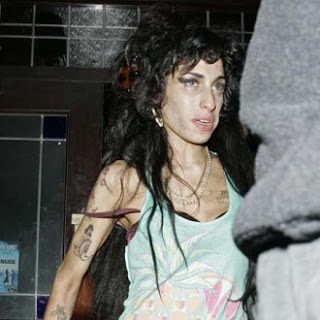 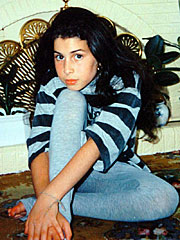 Tom Brown’s School daysChapter II The New BoyI do not mean to recount all the little troubles and annoyances which thronged upon Tom at the beginning of this half-year, in his new character of bear-leader to a gentle little boy straight from home. He seemed to himself to have become a new boy again, without any of the long-suffering and meekness indispensable for supporting that character with moderate success. From morning till night he had the feeling of responsibility on his mind, and even if he left Arthur in their study or in the close for an hour, was never at ease till he had him in sight again. He waited for him at the doors of the school after every lesson and every calling-over; watched that no tricks were played him, and none but the regulation questions asked; kept his eye on his plate at dinner and breakfast, to see that no unfair depredations were made upon his viands; in short, as East remarked, cackled after him like a hen with one chick. Arthur took a long time thawing, too, which made it all the harder work; was sadly timid; scarcely ever spoke unless Tom spoke to him first; and, worst of all, would agree with him in everything—the hardest thing in the world for a Brown to bear. He got quite angry sometimes, as they sat together of a night in their study, at this provoking habit of agreement, and was on the point of breaking out a dozen times with a lecture upon the propriety of a fellow having a will of his own and speaking out, but managed to restrain himself by the thought that he might only frighten Arthur, and the remembrance of the lesson he had learnt from him on his first night at Number 4. Then he would resolve to sit still and not say a word till Arthur began; but he was always beat at that game, and had presently to begin talking in despair, fearing lest Arthur might think he was vexed at something if he didn't, and dog-tired of sitting tongue-tied. 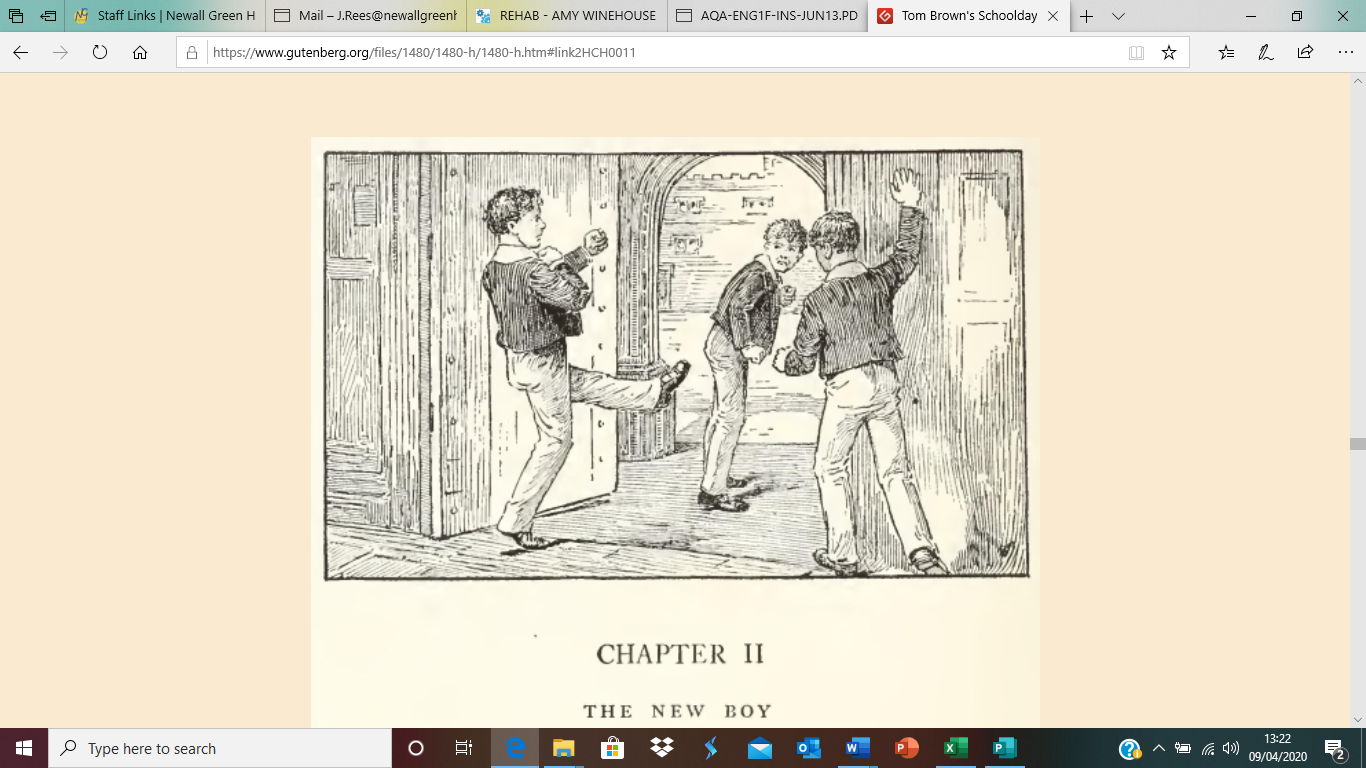 It was hard work. But Tom had taken it up, and meant to stick to it, and go through with it so as to satisfy himself; in which resolution he was much assisted by the chafing of East and his other old friends, who began to call him “dry-nurse,” and otherwise to break their small wit on him. But when they took other ground, as they did every now and then, Tom was sorely puzzled. “Tell you what, Tommy,” East would say; “you'll spoil young Hopeful with too much coddling. Why can't you let him go about by himself and find his own level? He'll never be worth a button if you go on keeping him under your skirts.” MondayTuesdayWednesdayThursdayFridayWeek 1 Reading TasksTasksTasksTasksRead chapter one of Animal Farm by George OrwellResearch:  Who was Stalin?  Who was Leon Trotsky? What caused The Russian Revolution?Who was George Orwell?  Create a fact sheet about his life.Comprehension questions: Chapter OneBIG Question: How does Animal Farm relate to The Russian Revolution?Read the character sheet provided. Watch the video clip https://www.youtube.com/watch?v=MXOFwQlkAUkFurther reading:  Read the rest of the book online. Use the http://george-orwell.org/Animal_Farm/ to take you to the rest of the text.Research:  Who was Stalin?  Who was Leon Trotsky? What caused The Russian Revolution?Who was George Orwell?  Create a fact sheet about his life.Comprehension questions: Chapter OneBIG Question: How does Animal Farm relate to The Russian Revolution?Read the character sheet provided. Watch the video clip https://www.youtube.com/watch?v=MXOFwQlkAUkFurther reading:  Read the rest of the book online. Use the http://george-orwell.org/Animal_Farm/ to take you to the rest of the text.Research:  Who was Stalin?  Who was Leon Trotsky? What caused The Russian Revolution?Who was George Orwell?  Create a fact sheet about his life.Comprehension questions: Chapter OneBIG Question: How does Animal Farm relate to The Russian Revolution?Read the character sheet provided. Watch the video clip https://www.youtube.com/watch?v=MXOFwQlkAUkFurther reading:  Read the rest of the book online. Use the http://george-orwell.org/Animal_Farm/ to take you to the rest of the text.Research:  Who was Stalin?  Who was Leon Trotsky? What caused The Russian Revolution?Who was George Orwell?  Create a fact sheet about his life.Comprehension questions: Chapter OneBIG Question: How does Animal Farm relate to The Russian Revolution?Read the character sheet provided. Watch the video clip https://www.youtube.com/watch?v=MXOFwQlkAUkFurther reading:  Read the rest of the book online. Use the http://george-orwell.org/Animal_Farm/ to take you to the rest of the text.Week 2 ReadingTasksTasksTasksTasksReading non-fiction texts:A day in the life of a tramp by George Orwell.Source A - Guardian article on homelessness in BritainSource B - Article by George Orwell.Research:Research the causes of homelessness, the impact of homelessness and what can be done about homelessness by the government. Reading:   Read the article A day in the life of a tramp by George Orwell.https://www.bbc.co.uk/programmes/profiles/3Mm4jM1Rmwf80C6t5k4lDB2/letters-by-george-orwellComprehension: Answer the questions that follow the article.Reading:  Read the Guardian article on homelessness in Britain – Source A and the article by George Orwell – Source B.Comprehension: Answer the questions that follow.Extended Writing: Your local council has asked you to write a leaflet to raise awareness of homelessness in your area.You need to include:A catchy title or headlineAn introductory paragraph which sets out the purpose of the leaflet and introduces the topic.At least 3-5 paragraphs each dealing with a separate issue relating to homelessness.  You may want to include a sub-heading for each of these paragraphs.A conclusion which sums up your points and includes some contact information (it doesn’t need to be real) such as a website or address where people can make contact.Research:Research the causes of homelessness, the impact of homelessness and what can be done about homelessness by the government. Reading:   Read the article A day in the life of a tramp by George Orwell.https://www.bbc.co.uk/programmes/profiles/3Mm4jM1Rmwf80C6t5k4lDB2/letters-by-george-orwellComprehension: Answer the questions that follow the article.Reading:  Read the Guardian article on homelessness in Britain – Source A and the article by George Orwell – Source B.Comprehension: Answer the questions that follow.Extended Writing: Your local council has asked you to write a leaflet to raise awareness of homelessness in your area.You need to include:A catchy title or headlineAn introductory paragraph which sets out the purpose of the leaflet and introduces the topic.At least 3-5 paragraphs each dealing with a separate issue relating to homelessness.  You may want to include a sub-heading for each of these paragraphs.A conclusion which sums up your points and includes some contact information (it doesn’t need to be real) such as a website or address where people can make contact.Research:Research the causes of homelessness, the impact of homelessness and what can be done about homelessness by the government. Reading:   Read the article A day in the life of a tramp by George Orwell.https://www.bbc.co.uk/programmes/profiles/3Mm4jM1Rmwf80C6t5k4lDB2/letters-by-george-orwellComprehension: Answer the questions that follow the article.Reading:  Read the Guardian article on homelessness in Britain – Source A and the article by George Orwell – Source B.Comprehension: Answer the questions that follow.Extended Writing: Your local council has asked you to write a leaflet to raise awareness of homelessness in your area.You need to include:A catchy title or headlineAn introductory paragraph which sets out the purpose of the leaflet and introduces the topic.At least 3-5 paragraphs each dealing with a separate issue relating to homelessness.  You may want to include a sub-heading for each of these paragraphs.A conclusion which sums up your points and includes some contact information (it doesn’t need to be real) such as a website or address where people can make contact.Research:Research the causes of homelessness, the impact of homelessness and what can be done about homelessness by the government. Reading:   Read the article A day in the life of a tramp by George Orwell.https://www.bbc.co.uk/programmes/profiles/3Mm4jM1Rmwf80C6t5k4lDB2/letters-by-george-orwellComprehension: Answer the questions that follow the article.Reading:  Read the Guardian article on homelessness in Britain – Source A and the article by George Orwell – Source B.Comprehension: Answer the questions that follow.Extended Writing: Your local council has asked you to write a leaflet to raise awareness of homelessness in your area.You need to include:A catchy title or headlineAn introductory paragraph which sets out the purpose of the leaflet and introduces the topic.At least 3-5 paragraphs each dealing with a separate issue relating to homelessness.  You may want to include a sub-heading for each of these paragraphs.A conclusion which sums up your points and includes some contact information (it doesn’t need to be real) such as a website or address where people can make contact.Research:Research the causes of homelessness, the impact of homelessness and what can be done about homelessness by the government. Reading:   Read the article A day in the life of a tramp by George Orwell.https://www.bbc.co.uk/programmes/profiles/3Mm4jM1Rmwf80C6t5k4lDB2/letters-by-george-orwellComprehension: Answer the questions that follow the article.Reading:  Read the Guardian article on homelessness in Britain – Source A and the article by George Orwell – Source B.Comprehension: Answer the questions that follow.Extended Writing: Your local council has asked you to write a leaflet to raise awareness of homelessness in your area.You need to include:A catchy title or headlineAn introductory paragraph which sets out the purpose of the leaflet and introduces the topic.At least 3-5 paragraphs each dealing with a separate issue relating to homelessness.  You may want to include a sub-heading for each of these paragraphs.A conclusion which sums up your points and includes some contact information (it doesn’t need to be real) such as a website or address where people can make contact.Research:Research the causes of homelessness, the impact of homelessness and what can be done about homelessness by the government. Reading:   Read the article A day in the life of a tramp by George Orwell.https://www.bbc.co.uk/programmes/profiles/3Mm4jM1Rmwf80C6t5k4lDB2/letters-by-george-orwellComprehension: Answer the questions that follow the article.Reading:  Read the Guardian article on homelessness in Britain – Source A and the article by George Orwell – Source B.Comprehension: Answer the questions that follow.Extended Writing: Your local council has asked you to write a leaflet to raise awareness of homelessness in your area.You need to include:A catchy title or headlineAn introductory paragraph which sets out the purpose of the leaflet and introduces the topic.At least 3-5 paragraphs each dealing with a separate issue relating to homelessness.  You may want to include a sub-heading for each of these paragraphs.A conclusion which sums up your points and includes some contact information (it doesn’t need to be real) such as a website or address where people can make contact.Research:Research the causes of homelessness, the impact of homelessness and what can be done about homelessness by the government. Reading:   Read the article A day in the life of a tramp by George Orwell.https://www.bbc.co.uk/programmes/profiles/3Mm4jM1Rmwf80C6t5k4lDB2/letters-by-george-orwellComprehension: Answer the questions that follow the article.Reading:  Read the Guardian article on homelessness in Britain – Source A and the article by George Orwell – Source B.Comprehension: Answer the questions that follow.Extended Writing: Your local council has asked you to write a leaflet to raise awareness of homelessness in your area.You need to include:A catchy title or headlineAn introductory paragraph which sets out the purpose of the leaflet and introduces the topic.At least 3-5 paragraphs each dealing with a separate issue relating to homelessness.  You may want to include a sub-heading for each of these paragraphs.A conclusion which sums up your points and includes some contact information (it doesn’t need to be real) such as a website or address where people can make contact.Research:Research the causes of homelessness, the impact of homelessness and what can be done about homelessness by the government. Reading:   Read the article A day in the life of a tramp by George Orwell.https://www.bbc.co.uk/programmes/profiles/3Mm4jM1Rmwf80C6t5k4lDB2/letters-by-george-orwellComprehension: Answer the questions that follow the article.Reading:  Read the Guardian article on homelessness in Britain – Source A and the article by George Orwell – Source B.Comprehension: Answer the questions that follow.Extended Writing: Your local council has asked you to write a leaflet to raise awareness of homelessness in your area.You need to include:A catchy title or headlineAn introductory paragraph which sets out the purpose of the leaflet and introduces the topic.At least 3-5 paragraphs each dealing with a separate issue relating to homelessness.  You may want to include a sub-heading for each of these paragraphs.A conclusion which sums up your points and includes some contact information (it doesn’t need to be real) such as a website or address where people can make contact.Week 3 ReadingTasksTasksTasksTasksBiographical writingReading the three text extracts which are both biographical and autobiographical.  One is fiction.Source A - Amy Winehouse’s biography written by her father.Source B - Amy Winehouse and the lyrics to her song RehabSource C - Tom Brown’s schooldaysReading:  Source A - The extract of Amy Winehouse’s biography written by her father.Source B - Read the article about Amy Winehouse and the lyrics to her song Rehab. Comprehension -  Complete the tasks at the bottom of the page.Reading: Source C - Read the extract from Tom Brown’s schooldaysDeveloping Understanding - Watch the video clip of Amy singing her song rehab and of an extract from the film version of Tom Brown’s schooldays.https://www.youtube.com/watch?v=JjW5ygsyjTIhttps://www.youtube.com/watch?v=Jf1gj1YRIwsExtended Writing:  Write a detailed account of your first day at either primary or secondary school.  Try to make your writing lively and engaging.  You should use a range of techniques to present your characters and setting in an interesting way.Extended Reading:  Read the rest of the novel.  You can access it on-line following the final https://www.gutenberg.org/files/1480/1480-h/1480-h.htmReading:  Source A - The extract of Amy Winehouse’s biography written by her father.Source B - Read the article about Amy Winehouse and the lyrics to her song Rehab. Comprehension -  Complete the tasks at the bottom of the page.Reading: Source C - Read the extract from Tom Brown’s schooldaysDeveloping Understanding - Watch the video clip of Amy singing her song rehab and of an extract from the film version of Tom Brown’s schooldays.https://www.youtube.com/watch?v=JjW5ygsyjTIhttps://www.youtube.com/watch?v=Jf1gj1YRIwsExtended Writing:  Write a detailed account of your first day at either primary or secondary school.  Try to make your writing lively and engaging.  You should use a range of techniques to present your characters and setting in an interesting way.Extended Reading:  Read the rest of the novel.  You can access it on-line following the final https://www.gutenberg.org/files/1480/1480-h/1480-h.htmReading:  Source A - The extract of Amy Winehouse’s biography written by her father.Source B - Read the article about Amy Winehouse and the lyrics to her song Rehab. Comprehension -  Complete the tasks at the bottom of the page.Reading: Source C - Read the extract from Tom Brown’s schooldaysDeveloping Understanding - Watch the video clip of Amy singing her song rehab and of an extract from the film version of Tom Brown’s schooldays.https://www.youtube.com/watch?v=JjW5ygsyjTIhttps://www.youtube.com/watch?v=Jf1gj1YRIwsExtended Writing:  Write a detailed account of your first day at either primary or secondary school.  Try to make your writing lively and engaging.  You should use a range of techniques to present your characters and setting in an interesting way.Extended Reading:  Read the rest of the novel.  You can access it on-line following the final https://www.gutenberg.org/files/1480/1480-h/1480-h.htmReading:  Source A - The extract of Amy Winehouse’s biography written by her father.Source B - Read the article about Amy Winehouse and the lyrics to her song Rehab. Comprehension -  Complete the tasks at the bottom of the page.Reading: Source C - Read the extract from Tom Brown’s schooldaysDeveloping Understanding - Watch the video clip of Amy singing her song rehab and of an extract from the film version of Tom Brown’s schooldays.https://www.youtube.com/watch?v=JjW5ygsyjTIhttps://www.youtube.com/watch?v=Jf1gj1YRIwsExtended Writing:  Write a detailed account of your first day at either primary or secondary school.  Try to make your writing lively and engaging.  You should use a range of techniques to present your characters and setting in an interesting way.Extended Reading:  Read the rest of the novel.  You can access it on-line following the final https://www.gutenberg.org/files/1480/1480-h/1480-h.htmWeek 4 ReadingTasksTasksTasksTasksTechnology Source A - F1 Fan receives bionic handSource B - The RocketReading: Source A - Read the article F1 Fan receives bionic arm.Comprehension - Write a paragraph explaining in your own words how the new hand has changed his life.  You need to use PEE paragraphing in this response and make inferences based upon evidence from the text.Reading: Source B - Read the article about George Stevenson’s The Rocket.Extended Writing:  How has technology changed the way we live today?  Write an article for a magazine where you explain your views on modern technology.Reading: Source A - Read the article F1 Fan receives bionic arm.Comprehension - Write a paragraph explaining in your own words how the new hand has changed his life.  You need to use PEE paragraphing in this response and make inferences based upon evidence from the text.Reading: Source B - Read the article about George Stevenson’s The Rocket.Extended Writing:  How has technology changed the way we live today?  Write an article for a magazine where you explain your views on modern technology.Reading: Source A - Read the article F1 Fan receives bionic arm.Comprehension - Write a paragraph explaining in your own words how the new hand has changed his life.  You need to use PEE paragraphing in this response and make inferences based upon evidence from the text.Reading: Source B - Read the article about George Stevenson’s The Rocket.Extended Writing:  How has technology changed the way we live today?  Write an article for a magazine where you explain your views on modern technology.Reading: Source A - Read the article F1 Fan receives bionic arm.Comprehension - Write a paragraph explaining in your own words how the new hand has changed his life.  You need to use PEE paragraphing in this response and make inferences based upon evidence from the text.Reading: Source B - Read the article about George Stevenson’s The Rocket.Extended Writing:  How has technology changed the way we live today?  Write an article for a magazine where you explain your views on modern technology.Week 5 ReadingTasksTasksTasksTasksThe Future1984 by George Orwell.Reading: Read the extract from Orwell’s 1984Research: CCTV and the use of it in the UK.Extended Writing:  In many cities the use of video cameras in public places is being increased to reduce crime, but some people believe these measures restrict individual freedom.Do the benefits of increased security outweigh the drawbacks?  Argue your point of view.Reading: Read the extract from Orwell’s 1984Research: CCTV and the use of it in the UK.Extended Writing:  In many cities the use of video cameras in public places is being increased to reduce crime, but some people believe these measures restrict individual freedom.Do the benefits of increased security outweigh the drawbacks?  Argue your point of view.Reading: Read the extract from Orwell’s 1984Research: CCTV and the use of it in the UK.Extended Writing:  In many cities the use of video cameras in public places is being increased to reduce crime, but some people believe these measures restrict individual freedom.Do the benefits of increased security outweigh the drawbacks?  Argue your point of view.Reading: Read the extract from Orwell’s 1984Research: CCTV and the use of it in the UK.Extended Writing:  In many cities the use of video cameras in public places is being increased to reduce crime, but some people believe these measures restrict individual freedom.Do the benefits of increased security outweigh the drawbacks?  Argue your point of view.Mr Jonesirresponsible to his animals (lets them starve)sometimes cruel - beats them with whipsometimes kind - mixes milk in animal mashCzar Nicholas II a poor leader at best, compared to western kingscruel - sometimes brutal with opponentsSometimes kind - hired students as spies to make $Old Majortaught Animalismworkers do the work, rich keep the $, animals revoltdies before revolutionKarl Marx invented Communism"workers of the world unite", take over gov'tdies before Russian RevolutionAnimalismno owners, no rich, but no poorworkers get a better life, all animals equaleveryone owns the farmCommunism sameall people equalgovernment owns everything, people own governmentSnowballyoung, smart, good speaker, idealisticreally wants to make life better for allone of leaders of revolutionchased away into exile by Napoleon's dogLeon Trotsky other leader of "October Revolution"pure communist, followed Marxwanted to improve life for all in Russiachased away by Lenin's KGB (Lenin's secret police)Napoleon not a good speaker, not as clever like Snowballcruel, brutal, selfish, devious, corrupthis ambition is for power, killed opponentsused dogs, moses, and Squealor to control animalsJoseph Stalin not a good speaker, not educated like Trotskysame as Napoleon, didn't follow Marx's ideascared for power, killed all that opposed himused KGB, allowed church, and propagandizedSquealer big mouth, talks a lotconvinces animals to believe and follow NapoleonChanges and manipulates the commandmentsPropaganda department of Lenin's government worked for Stalin to support his imageused any lie to convince the people to follow Stalinbenefited from the fact that education was controlled1983199920032004200620092011